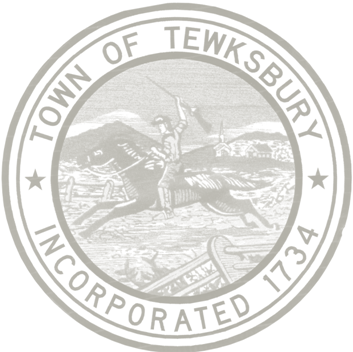 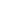 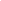 Mr. Jay Harding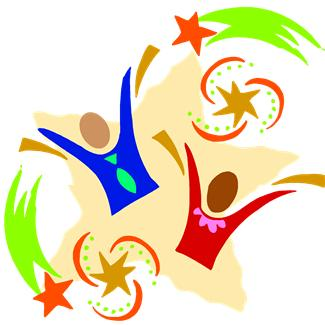 Principaljharding@tewksbury.k12.ma.usTelephone:  978-640-7870Trahan School Curriculum Accommodation Plan (Grades 3-4)Massachusetts, General Laws, Chapter 71, Section 38Q1/2A school district shall adopt and implement a curriculum accommodation plan to assist principals in ensuring that all efforts have been made to meet students’ needs in regular education. The plan shall be designed to assist the regular classroom teacher in analyzing and accommodating diverse learning styles of all children in the regular classroom and in providing appropriate services and support within the regular education program including, but not limited to, direct and systematic instruction in reading and provision of services to address the needs of children whose behavior may interfere with learning, or who do not qualify for special education services under chapter 71B. The curriculum accommodation plan shall include provisions encouraging teacher mentoring and collaboration and parental involvement.Student and Program Supports 3-4Student and Program Supports 3-4Multi-tiered System of Support (MTSS)Response to Intervention (RtI)Universal Design for Learning (UDL)Student Support Teams (SST)English Language Learner (ELL) servicesAccess to school psychologists, and behavior specialistsFlexible group instructionAcademic coachesAcademic aidesCrisis Prevention Intervention (CPI)Individual health care plansParent involvement and parent conferencesProgress reports and report cardsAccommodationsNursesStudent and Program Supports by LevelStudent and Program Supports by Level-(General Education Support) through short term plans with - occupational therapists, physical therapists, speech therapists, reading support, school psychologist, behavior specialists-Positive Behavior Supports-Guided Reading-Fountas and Pinnell -DIBELS Reading- Scholastic Next reading assessment- Tier 3 literacy resources (LiPS, SPIRE, etc)-Title I InterventionCurriculum/Instruction/Assessment Strategies Curriculum/Instruction/Assessment Strategies -Differentiated Instruction (DI)-Universal Design for Learning (UDL)-Data-based decision making-Applied interventions (Remedial & Intensive)-Use of checklists, rubrics, exemplars and graphic organizers-Instruct students in study skills and note-taking (executive functioning)-Repeat or reteach concepts-Implement frequent progress monitoring system-Common formative/summative assessments and benchmarks-Academic improvement plans-Flexible and small group testing-Utilize available technology and approved computer assisted instruction and assessmentBehavioral and Sensory InterventionsBehavioral and Sensory Interventions-Access to district BCBAs and  behavior specialists-Include movement breaks (frequency may vary as needed)-Access to counseling services (psychologist)-Arrange seating to optimize student learning & focusProfessional Development/Resources Professional Development/Resources -Teacher Induction & Mentoring Program-Professional Learning Communities (PLCs)-Multi-part Professional Development Series-Curriculum coaches, coordinators, and advisors, and administration -Inclusive Practice Handbook (UDL Framework, SEL, and DI)-Common Planning Time (CPT)-Pre-Intervention Referral Manual (PRIM)-In-service courses, workshops &  trainings-Mandatory training-Faculty meetings-Graduate courses-PD book clubs-Online trainings-Conferences and seminars-Professional & scholarly articles-MA Curriculum Frameworks & Model Curriculum